ИНСТРУКЦИЯпо охране труда для учителя-логопедаИОТ-087-20231. Общие требования охраны труда1.1. Настоящая инструкция по охране труда для учителя-логопеда в школе разработана в соответствии с Приказом Минтруда России от 29 октября 2021 года N 772н «Об утверждении основных требований к порядку разработки и содержанию правил и инструкций по охране труда», Постановлениями Главного государственного санитарного врача России от 28.01.2021г №2 «Об утверждении СанПиН 1.2.36S5-21 «Гигиенические нормативы и требования к обеспечению безопасности и (или) безвредности для человека факторов среды обитания» и от 28.09.2020г № 28 «Об утверждении СП 2.4.3648-20 «Санитарно-эпидемиологические требования к организациям воспитания и обучения, отдыха и оздоровления детей и молодежи»; разделом Х Трудового кодекса Российской Федерации и иными нормативными правовыми актами по охране труда.1.2. Данная инструкция по охране труда для учита1Ћ-логопеДа устанавливает требования охраны труда перед началом, во время и по окончании работы сотрудника, выполняющего обязанности учителя-логопеда в школе, требования охраны труда в аварийных ситуациях, определяет безопасные методы и приемы работ на рабочем месте.1.3. Инструкция по охране труда составлена в целях обеспечения безопасности труда и сохранения жизни и здоровья учителя-логопеда школы при выполнении им своих трудовых обязанностей и функций в общеобразовательной организации.1.4. К выполнению обязанностей учителя-логопеда в общеобразовательной организации допускаются лица:имеющие образование, соответствующие требованиям к квалификации (профстандарта) по своей должности;соответствующие требованиям, касающимся прохождения предварительного и периодических медицинских осмотров, внеочередных медицинских осмотров по направлению директора, обязательного психиатрического освидетельствования (не реже 1 раз в 5 лет), профессиональной гигиенической подготовки и аттестации (при приеме на работу и далее не реже 1 раза в 2 года), вакцинации, наличия личной медицинской книжки с результатами медицинских обследований и лабораторных исследований, сведениями о прививках, перенесенных инфекционных заболеваниях, о прохождении профессиональной гигиенической подготовки и аттестации с допуском к работе.1.5. Принимаемый на работу учитель-логопед обязан пройти в установленном порядке вводный инструктаж, первичный инструктаж на рабочем месте до начала самостоятельной работы (если его профессия и должность не входит в утвержденный директором Перечень освобожденных от прохождения инструктажа профессий и должностей), проходить повторные инструктажи не реже одного раза в шесть месяцев, а также внеплановые и целевые в случаях, установленных Порядком обучения по охране труда и проверки знаний требований охраны труда.1.6. Учитель-логопед должен изучить настоящую инструкцию, пройти обучение по охране труда и проверку знания требований охраны труда в школе, обучение оказанию первой помощи пострадавшим, правилам пожарной безопасности и электробезопасности и проверку знаний правил в объеме должностных обязанностей с присвоением I квалификационной группы допуска по электробезопасности.1.7. Учитель-логопед в целях соблюдения требований охраны труда обязан:соблюдать правила по охране труда и производственной санитарии, инструкции по охране труда, охране жизни и здоровья обучающихся;обеспечивать режим соблюдения норм и правил по охране труда и пожарной безопасности во время организации занятий с детьми;соблюдать правила личной гигиены;знать порядок действий при возникновении пожара или иной чрезвычайной ситуации и эвакуации, сигналы оповещения о пожаре;уметь пользоваться первичными средствами пожаротушения;знать месторасположение аптечки и уметь оказывать первую помощь пострадавшему;соблюдать Правила внутреннего трудового распорядка и Устав общеобразовательной организации;соблюдать установленные режимы труда и отдыха; соблюдать должностную инструкцию учителя-логопеда школы; соблюдать инструкцию по пожарной безопасности в школе.В процессе работы возможно воздействие на учителя-логопеда школы следующих опасных и (или) вредных производственных факторов:напряженность трудового процесса: нагрузка на голосовой аппарат;тяжесть трудового процесса: рабочая поза (длительное нахождение в положении ”стоя" в течение рабочего дня).Факторы признаются вредными, если это подтверждено результатами СОУТ.Перечень профессиональных рисков и опасностей при работе учителем-логопедом:нарушение остроты зрения при недостаточной освещённости рабочего места;перенапряжение зрительного и голосового анализаторов;зрительное утомление при длительной работе с документами;поражение электрическим током при прикосновении к токоведущим частям электрооборудования и электроприборов с нарушенной изоляцией (при включении или выключении электроприборов и (или) освещения в помещениях);повышенное психоэмоциональное напряжение; статические нагрузки при незначительной общей мышечной двигательной нагрузке.1.10. В случае травмирования уведомить заместителя директора по УВР любым доступным способом в ближайшее время. При неисправности мебели, ЭСО, оргтехники и иных электроприборов сообщить заместителю директора по административно-хозяйственной части и не использовать до устранения всех недостатков и получения разрешения.В целях соблюдения правил личной гигиены и эпидемиологических норм учитель-логопед должен:оставлять верхнюю одежду, обувь в предназначенных для этого местах;мыть руки с мылом, использовать кожные антисептики после соприкосновения с загрязненными предметами, перед началом работы, после посещения туалета и перед приемом пищи;  осуществлять проветривание кабинета логопеда;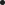 соблюдать требования СП 2.4.3648-20, СанПиН 1.2.3685-21, СП 3.1 2.4.3598-20.Запрещается выполнять работу, находясь в состоянии алкогольного опьянения либо в состоянии, вызванном потреблением наркотических средств, психотропных, токсических или других одурманивающих веществ, а также распивать спиртные напитки, употреблять наркотические средства, психотропные, токсические или другие одурманивающие вещества на рабочем месте или в рабочее время.Учитель-логопед, допустивший нарушение или невыполнение требований настоящей инструкции по охране труда, рассматривается, как нарушитель производственной дисциплины и может быть привлечён к дисциплинарной ответственности и прохождению внеочередной проверки знаний требований охраны труда, а в зависимости от последствий - и к уголовной; если нарушение повлекло материальный ущерб - к материальной ответственности в установленном порядке.2. Требования охраны труда перед началом работы2.1. Учитель-логопед общеобразовательной организации должен приходить на работу в чистой, опрятной одежде, перед началом работы вымыть руки. Прибыть на работу заблаговременно для исключения спешки и, как следствие, падения и получения травмы.2.2. Визуально оценить состояние выключателей, включить полностью освещение в кабинете логопеда и убедиться в исправности электрооборудования:осветительные приборы должны быть исправны и надежно подвешены к потолку, иметь целостную светорассеивающую конструкцию и не содержать следов загрязнений;уровень искусственной освещенности в кабинете учителя-логопеда должен составлять не менее 300 люкс;коммутационные коробки должны быть закрыты крышками, корпуса выключателей и розеток не должны иметь трещин и сколов, а также оголенных контактов.2.3. Проверить окна на наличие трещин и иное нарушение целостности стекол.2.4. Удостовериться в наличии первичных средств пожаротушения, срока их пригодности и доступности, в наличии аптечки первой помощи и укомплектованности ее медикаментами.2.5. Убедиться в свободности выхода из кабинета, проходов и соответственно в правильной расстановке мебели в кабинете учителя-логопеда.2.6. Убедиться в безопасности рабочего места, проверить на устойчивость и исправность мебель в кабинете, убедиться в устойчивости находящихся в сгруппированном виде методических материалов, карточек и тетрадей. 2.7. Провести осмотр санитарного состояния кабинета логопеда. Подготовить для работы требуемый учебный материал и пособия, оборудование.2.8. Произвести в отсутствии детей сквозное проветривание кабинета, открыв окна и двери. Окна в открытом положении зафиксировать ограничителями.2.9. Удостовериться, что температура воздуха в кабинете учителя-логопеда соответствует требуемым санитарным нормам 18-240С, в теплый период года не более 28 0С.2.10. Проконтролировать наличие и исправное состояние наглядных пособий и иллюстраций, простых музыкальных инструментов, принадлежностей для коррекционной работы.2.11. Провести проверку работоспособности персонального компьютера, удостовериться в исправности ЭСО, оргтехники в кабинете учителя-логопеда.2.12. Приступать к работе разрешается после выполнения подготовительных мероприятий и устранения всех недостатков и неисправностей.3. Требования охраны труда во время работы3.1. Во время работы необходимо соблюдать порядок в своем кабинете, не загромождать свое рабочее место и места обучающихся, а также выход из кабинета логопеда и подходы к первичным средствам пожаротушения.3.2. В целях обеспечения необходимой естественной освещенности кабинета логопеда не ставить на подоконники цветы, не располагать тетради, учебники и иные предметы.3.3. Обучающихся со значительным снижением слуха садить за первыми столами, с пониженной остротой зрения ближе к окну за первыми столами.3.4. Поддерживать дисциплину и порядок во время занятий, требования настоящей инструкции по охране труда, не разрешать ученикам школы самовольно уходить с места проведения занятий без разрешения учителя-логопеда общеобразовательной организации.3.5. Во время работы с обучающимися с ОВЗ вести себя спокойно и выдержанно, избегать конфликтных ситуаций, которые могут вызвать нервно-эмоциональное напряжение у детей.3.6. Во время перерывов между занятиями в отсутствии обучающихся проветривать помещение в соответствии с показателями продолжительности, указанными в СанПиН 1.2.3685-21, при этом оконные рамы фиксировать в открытом положении.3.7. Персональный компьютер, ноутбук и иные электронные средства обучения (ЭСО) необходимо использовать в соответствии с инструкцией по эксплуатации и (или) техническим паспортом.3.8. При использовании ЭСО выполнять мероприятия, предотвращающие неравномерность освещения и появление бликов на экране. Выключать или переводить в режим ожидания ЭСО, когда их использование приостановлено или завершено.3.9. При использовании электронного оборудования, в том числе клавиатуры и мыши, ежедневно дезинфицировать их в соответствии с рекомендациями производителя либо с использованием растворов или салфеток на спиртовой основе, содержащих не менее 70% спирта.3.10. Не использовать в помещении кабинета логопеда переносные отопительные приборы с инфракрасным излучением, а также кипятильники, плитки, электрочайники, не сертифицированные удлинители. 3.11. Во избежание падения из окна, а также ранения стеклом, не вставать на подоконник.3.12. Учителю-логопеду необходимо придерживаться правил передвижения в помещениях и на территории школы:во время ходьбы быть внимательным и контролировать изменение окружающей обстановки;ходить по коридорам и лестничным маршам, придерживаясь правой стороны;при передвижении по лестничным пролетам следует соблюдать осторожность и внимательность, не перепрыгивать через ступеньки, не перевешиваться через перила, ходить осторожно и не спеша;не проходить ближе 1,5 метра от стен здания общеобразовательной организации.3.13. При использовании ЭСО и оргтехники учителю-логопеду запрещается:включать в электросеть и отключать от неё приборы, подключать комплектующие составляющие приборов мокрыми и влажными руками;нарушать последовательность включения и выключения, технологические процессы;размещать на электроприборах предметы (бумагу, ткань, вещи и т.п.);разбирать включенные в электросеть приборы; прикасаться к оголенным или с поврежденной изоляцией проводам;сгибать и защемлять кабели питания;допускать обучающихся к переноске и самостоятельному включению ЭСО;оставлять без присмотра включенные электроприборы.Соблюдать во время работы настоящую инструкцию по охране труда для учителя-логопеда, иные инструкции по охране труда при работе с оборудованием, установленный режим рабочего времени и времени отдыха.При длительной работе с документами, тетрадями, за компьютером (ноутбуком) с целью снижения утомления зрительного анализатора, предотвращения развития познотонического утомления через час работы делать перерыв на 10-15 минут, во время которого следует выполнять комплекс упражнений для глаз, физкультурные паузы.4. Требования охраны труда в аварийных ситуациях4.1. Перечень основных возможных аварий и аварийных ситуаций, причины их вызывающие:пожар, возгорание, задымление, поражение электрическим током, вследствие неисправности оргтехники и иных электроприборов, шнуров питания;возникновение неисправности в оргтехнике и иных электроприборах; прорыв системы отопления, водоснабжения, канализации из-за износа труб;террористический акт или угроза его совершения.4.2. Учитель-логопед школы обязан немедленно известить заместителя директора по УВР или директора школы:о любой ситуации, угрожающей жизни и здоровью обучающихся и работников общеобразовательной организации;о каждом несчастном случае, произошедшем в школе; об ухудшении состояния своего здоровья, в том числе о проявлении признаков острого профессионального заболевания (отравления)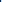 В случае получения травмы учитель-логопед обязан прекратить работу, позвать на помощь, воспользоваться аптечкой первой помощи, поставить в известность директора школы (при отсутствии иное должностное лицо) и обратиться в медицинский пункт. При получении травмы иным работником или обучающимся необходимо оказать ему первую помощь. Вызвать медицинского работника общеобразовательной организации, при необходимости, вызвать скорую медицинскую помощь по телефону 03 (103) и сообщить о происшествии директору общеобразовательной организации. Обеспечить до начала расследования сохранность обстановки на месте происшествия, а если это невозможно (существует угроза жизни и здоровью окружающих) — фиксирование обстановки путем составления схемы, протокола, фотографирования или иным методом.В случае возникновения задымления или возгорания в кабинете логопеда, учитель-логопед должен немедленно прекратить работу, вывести обучающихся из помещения — опасной зоны, вызвать пожарную охрану по телефону 01 (101 с мобильного), оповестить голосом о пожаре и вручную задействовать АПС, сообщить директору. При условии отсутствия угрозы жизни и здоровью людей принять меры к ликвидации пожара в начальной стадии с помощью первичных средств пожаротушения. При использовании порошкового огнетушителя не направлять в сторону людей струю порошка.При аварии (прорыве) в системе отопления, водоснабжения и канализации в кабинете логопеда необходимо вывести обучающихся из помещения, оперативно сообщить о происшедшем заместителю директора по административно-хозяйственной части общеобразовательной организации.При возникновении неисправности в ЭСО, оргтехнике или ином электроприборе необходимо прекратить с ним работу и обесточить, сообщить заместителю директора по административно-хозяйственной части и использовать только после выполнения ремонта (получения нового) и получения разрешения.В случае угрозы или возникновения очага опасного воздействия техногенного характера, угрозы или приведения в исполнение террористического акта следует руководствоваться Планом эвакуации, инструкцией о порядке действий в случае угрозы и возникновении ЧС террористического характера.5. Требования охраны труда по окончании работы5.1. Внимательно осмотреть кабинет учителя-логопеда. Убрать учебные и наглядные пособия, методические пособия и раздаточный материал, которые использовались на занятиях, в места хранения. 5.2. Отключить ЭСО и оргтехнику, другие имеющиеся электроприборы от электросети.5.3. Проветрить кабинет учителя-логопеда.Удостовериться в противопожарной безопасности помещения. Удостовериться, что противопожарные правила в помещении соблюдены, огнетушители находятся в установленных местах. При окончании срока эксплуатации огнетушителя передать его лицу, ответственному за пожарную безопасность в школе, для последующей перезарядки.Установить в помещении новый огнетушитель.Проконтролировать проведение влажной уборки, а также вынос мусора из помещения кабинета логопеда.Закрыть окна, вымыть руки, перекрыть воду и выключить свет.Сообщить непосредственному руководителю о недостатках, влияющих на безопасность труда и пожарную безопасность, обнаруженных во время трудовой деятельности.5.8. При отсутствии недостатков закрыть кабинет учителя-логопеда на ключ.6. Заключительные положения инструкции по охране труда для учителя-логопеда6.1. Проверка и пересмотр настоящей инструкции по охране труда проводится не реже одного раза в 5 лет.6.2. Инструкция по охране труда для учителя-логопеда должна быть досрочно пересмотрена в следующих случаях:• при пересмотре межотраслевых и отраслевых правил и типовых инструкций по охране труда для учителя-логопеда;         • при изменении инструкций по охране труда для учителя-логопеда; • по результатам анализа материалов расследования аварий, несчастных случаев и профессиональных заболеваний;• по требованию уполномоченных представителей органов по труду субъектов Российской Федерации или органов федеральной инспекции труда.6.3. Если в течение 5 лет со дня утверждения (введения в действие) данной инструкции по охране труда для учителя-логопеда условия труда не изменяются, то действие инструкции продлевается на следующие 5 лет.6.4. Ответственность за своевременное внесение необходимых изменений и дополнений, а также пересмотр настоящей инструкции по охране труда возлагается на ответственного по охране труда в общеобразовательном учреждении.Инструкцию разработал: ______________ /_______________________/С инструкцией ознакомлен (а)«___»_____20___г. ______________ /_______________________/